РАБОЧАЯ ПРОГРАММА Курса внеурочной деятельности   «Быстрее, выше, сильнее»Уровень образования: основное общее Составитель: Чумакова Н.В.Паспорт рабочей программы курса внеурочной деятельности   «Быстрее, выше, сильнее »Результаты освоения курса внеурочной деятельности «Быстрее, выше, сильнее»Результатами освоения курса «Быстрее, выше, сильнее» учащихся 7 классов по курсу являются:-умения организовывать собственную деятельность, выбирать и использовать средства для достижения её цели;-умения активно включаться в коллективную деятельность, взаимодействовать со сверстниками в достижении общих целей;-умения доносить информацию в доступной, эмоционально-яркой форме в процессе общения и взаимодействия со сверстниками и взрослыми людьми.Личностными результатами освоения учащимися содержания курса являются следующие умения:-активно включаться в общение и взаимодействие со сверстниками на принципах уважения и доброжелательности, взаимопомощи и сопереживания;-проявлять положительные качества личности и управлять своими эмоциями в различных (нестандартных) ситуациях и условиях;-проявлять дисциплинированность, трудолюбие и упорство в достижении поставленных целей;-оказывать бескорыстную помощь своим сверстникам, находить с ними общий язык и общие интересы.Метапредметными результатами освоения учащимися содержания программы по курсу являются следующие умения:-характеризовать явления (действия и поступки), давать им объективную оценку на основе освоенных знаний и имеющегося опыта;-находить ошибки при выполнении учебных заданий, отбирать способы их исправления;-общаться и взаимодействовать со сверстниками на принципах взаимоуважения и взаимопомощи, дружбы и толерантности;-обеспечивать защиту и сохранность природы во время активного отдыха и занятий физической культурой; -организовывать самостоятельную деятельность с учётом требований её безопасности, сохранности инвентаря и оборудования, организации места занятий;-планировать собственную деятельность, распределять нагрузку и отдых в процессе ее выполнения;-анализировать и объективно оценивать результаты собственного труда, находить возможности и способы их улучшения;-видеть красоту движений, выделять и обосновывать эстетические признаки в движениях и передвижениях человека;оценивать красоту телосложения и осанки, сравнивать их с эталонными образцами;-управлять эмоциями при общении со сверстниками и взрослыми, сохранять хладнокровие, сдержанность, рассудительность;-технически правильно выполнять двигательные действия из базовых видов спорта, использовать их в игровой и соревновательной деятельности.Предметными результатами освоения учащимися содержания программы по курсу являются следующие умения:-представлять игры как средство укрепления здоровья, физического развития и физической подготовки человека;-оказывать посильную помощь и моральную поддержку сверстникам при выполнении учебных заданий, доброжелательно и уважительно объяснять ошибки и способы их устранения;-организовывать и проводить со сверстниками подвижные игры и элементы соревнований, осуществлять их объективное судейство;-бережно обращаться с инвентарём и оборудованием, соблюдать требования техники безопасности к местам проведения;-организовывать и проводить игры с разной целевой направленностьювзаимодействовать со сверстниками по правилам проведения подвижных игр и соревнований;-в доступной форме объяснять правила (технику) выполнения двигательных действий, анализировать и находить ошибки, эффективно их исправлять;-находить отличительные особенности в выполнении двигательного действия разными учениками, выделять отличительные признаки и элементы;-выполнять технические действия из базовых видов спорта, применять их в игровой и соревновательной деятельности;-применять жизненно важные двигательные навыки и умения различными способами, в различных изменяющихся, вариативных условиях.Содержание курса внеурочной деятельности «Быстрее, выше, сильнее»              Курс внеурочной деятельности «Быстрее, выше, сильнее» реализуется в форме кружка. Виды деятельности: групповые и индивидуальные занятия, теоретические, практические, комбинированные: беседа, инструктаж, тестирование, ОФП и игры.Баскетбол.СодержаниеПеремещения и остановки.Характеристика основных видов учебной деятельностиОписывают технику изучаемых игровых приемов и действий, осваивают их самостоятельно, выявляя и устраняя типичные ошибки. Взаимодействуют со сверстниками в процессе совместного освоения техники игровых приемов и действий, соблюдают правила безопасностиСодержаниеЛовля и передача мячаХарактеристика основных видов учебной деятельностиОписывают технику изучаемых игровых приемов и действий, осваивают их самостоятельно, выявляя и устраняя типичные ошибки. Взаимодействуют со сверстниками в процессе совместного освоения техники игровых приемов и действий, соблюдают правила безопасностиСодержаниеВедение мяча в низкой, средней, высокой стойке на местеХарактеристика основных видов учебной деятельностиОвладевают основными приемами игры в баскетбол.СодержаниеВзаимодействие двух игроков Характеристика основных видов учебной деятельностиМоделируют технику освоенных игровых действий и приемов, варьируют ее в зависимости от ситуаций и условий, возникающих в процессе игровой деятельностиСодержаниеБроски одной и двумя руками с места и в движении. Характеристика основных видов учебной деятельностиМоделируют технику освоенных игровых действий и приемов, варьируют ее в зависимости от ситуаций и условий, возникающих в процессе игровой деятельностиВолейбол:СодержаниеСтойки игрока. Перемещения приставными шагами боком, лицом и спиной вперед. Характеристика основных видов учебной деятельностиМоделируют технику освоенных игровых действий и приемов, варьируют ее в зависимости от ситуаций и условий, возникающих в процессе игровой деятельностиСодержаниеПередача мяча сверху двумя руками после перемещения вперед Характеристика основных видов учебной деятельностиВзаимодействуют со сверстниками в процессе совместного освоения техники игровых приемов и действийСодержаниеПередачи мяча над собой. Передачи мяча над собой через сетку. Характеристика основных видов учебной деятельностиВзаимодействуют со сверстниками в процессе совместного освоения техники игровых приемов и действийСодержаниеИгровые упражнения Характеристика основных видов учебной деятельностиВзаимодействуют со сверстниками в процессе совместного освоения техники игровых приемов и действийСодержаниеНижняя и верхняя прямая подача мяча Характеристика основных видов учебной деятельностиОвладевают основными приемами игры в волейболСодержаниеПозиционное нападение без изменения позиций игроков Характеристика основных видов учебной деятельностиОрганизуют совместные занятия волейболом со сверстниками, осуществляют судейство игры. Выполняют правила игры, уважительно относятся к сопернику и управляют своими эмоциями.Настольный теннис:СодержаниеХватка ракетки Характеристика основных видов учебной деятельностиМоделируют технику освоенных игровых действий и приемов, варьируют ее в зависимости от ситуаций и условий, возникающих в процессе игровой деятельностиСодержаниеТехники подачи и техники «срезки»Характеристика основных видов учебной деятельностиОвладевают основными приемами игрыВыполняют правила игры, уважительно относятся к сопернику и управляют своими эмоциями.Тематическое планирование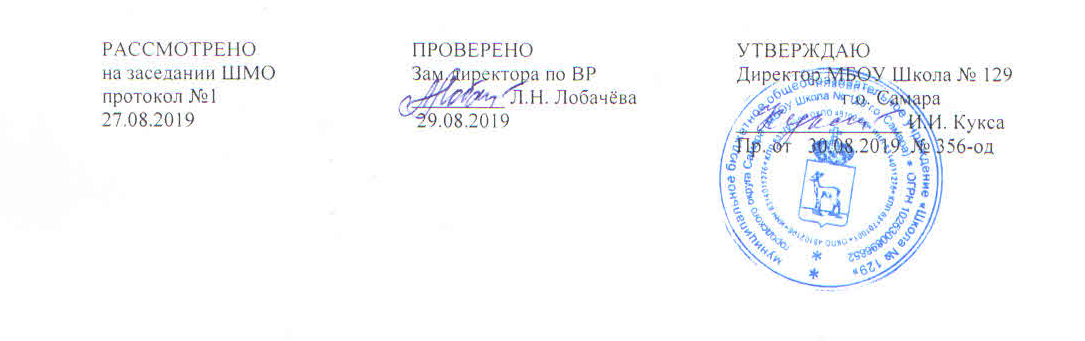 Класс7Направление внеурочной деятельностиСпортивно-оздоровительноеФорма организации внеурочной деятельностикружокКоличество часов в неделю1Количество часов в год34Рабочая программа составлена в соответствии с требованиямиФГОС ООО (5-9 кл.)Рабочая программа составлена на основе рабочей программыЛях В.И., Зданевич А.А. «Комплексная программа физического воспитания учащихся 1-11 классов», Изд-во: Учитель, 2018 № п/пТема занятияКол-во часов1Вводное занятие. Инструктаж по ТБ12История возникновения спортивных игр. Правила игры13Организация и проведение соревнований по баскетболу14Стойки с перемещениями и исходными положениями, техника передачи мяча снизу – сверху в парах15Передача и ловля мяча двумя руками. Учебная игра16Передача мяча различными способами, передача с ударом в пол с места, то же – в прыжке с места 17Прямой нападающий удар двумя руками из-за головы (бросок). Учебная игра18Передача мяча различными способами, передача с ударом в пол с места19Подача броском одной рукой (сверху или снизу). Учебная игра110Учебная игра в баскетбол. Инструктаж по ТБ111История возникновения игры волейбол112Правила игры. Организация и проведение соревнований по волейболу113Стойки с перемещениями и исходными положениями, техника передачи мяча снизу – сверху в парах114Передача мяча двумя руками сверху после перемещения115Верхняя и нижняя передача мяча в парах, эстафета с элементами волейбола (верхней и нижней передачами мяча)116Верхняя и нижняя передача мяча на точность после перемещения. Учебная игра в волейбол117Отбивание мяча кулаком через сетку, тактика верхней и нижней передачи мяча. 118Нижняя прямая подача, передача мяча. Учебная игра по упрощенным правилам119Прием мяча снизу, сочетание первой и второй передачи мяча. Учебная игра с заданием120Передача мяча сверху и снизу в сочетании с перемещениями, прием мяча снизу, техника прямой нижней подачи121Групповые упражнения в приеме мяча снизу от нижней подачи. 122Групповые упражнения в передаче, эстафеты с элементами волейбола. Учебная игра по упрощенным правилам123Учебная игра волейбол по упрощенным правилам124Учебная игра волейбол по упрощенным правилам125Инструктаж по ТБ на занятиях настольным теннисом. История возникновения игры126Правила игры. Организация и проведение соревнований по настольному теннису127Набивание мяча ладонной и тыльной стороной ракетки. Хватка ракетки. Открытая и закрытая ракетка128Изучение хваток, плоскостей вращения мяча, выпадов. Передвижение игрока приставными шагами.129Совершенствование выпадов, хваток, передвижения. Обучение подачи130Обучение технике подачи прямым ударом, совершенствование плоскостей вращения мяча131Обучение подачи «маятник». Игра- подача. Учебная игра с элементами подач132Обучение подачи «веер». Техника подачи «маятник». Соревнования в группах133Совершенствование подачи «маятник», «веер», техника отскока мяча в игре134Обучение технике «срезка» мяча справа, слева. Совершенствование техники «срезки» слева, справа в игре1ИТОГО34